Barnardo’s Research Ethics Committee [BREC]Service User Insight Checklist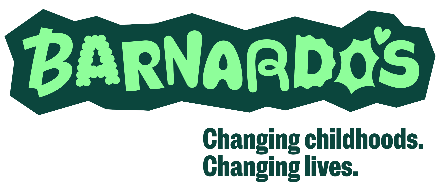 This checklist will help you consider the steps you should take when planning to gather insight from service users. This checklist is for work which does not require you to submit an application to Barnardo’s Research Ethics Committee (BREC). Contact brec@barnardos.org.uk to check whether submission to BREC is necessary if you’re unsure. This checklist is for your own use – you do not need to share your answers with anyone, and some of the points might not be relevant to your project. You will need to ensure that children and young people are kept safe throughout your work, and that rigorous child protection measures and safeguards are in place.ChecklistChecklistChecklistTopicQuestionsNotesTimingHave you given service users and staff sufficient time to consider whether they want to participate?SupportHave you planned suitable staff support for service users who are participating? Information Have you prepared an accessible, jargon free summary of the activity, for service users you hope to involve? (who, what, why, when, where, and level of influence they will have)Choice & ConsentHave you prepared information for service users explaining that they can withdraw from your project, and up to what point?Choice & ConsentHave you given service users a choice in the way(s) they might like to take part in your project?Choice & ConsentHave you communicated the information (as detailed above) effectively enough for service users to be able to give their informed consent?Choice & ConsentHave you considered how service users will demonstrate their consent?InclusionHave you considered how to make your activity as inclusive as possible e.g. have you considered different service users access needs and preferences?InclusionHave you considered how to be flexible to ensure different groups can take part?Recognition of effortHave you considered what service users will get from the experience of taking part?Recognition of effortHave you factored-in service users’ out-of-pocket expenses?Recognition of effortAre there any incentives/rewards for service users taking part?SafeguardingDo you know what to do if a safeguarding concern arises?SafeguardingAre you required to make a risk assessment before service users take part?FeedbackHave you planned how you will feed back to service users what you found/what changed as a result of their input into your project?Complaints Have you planned how service users can make complaints, without fear of repercussions?Learning Have you planned how you will evaluate what service users thought of your activity?Data ProtectionHave you planned how you will gather, store & manage information collected in line with DPA 2018 & GDPR?